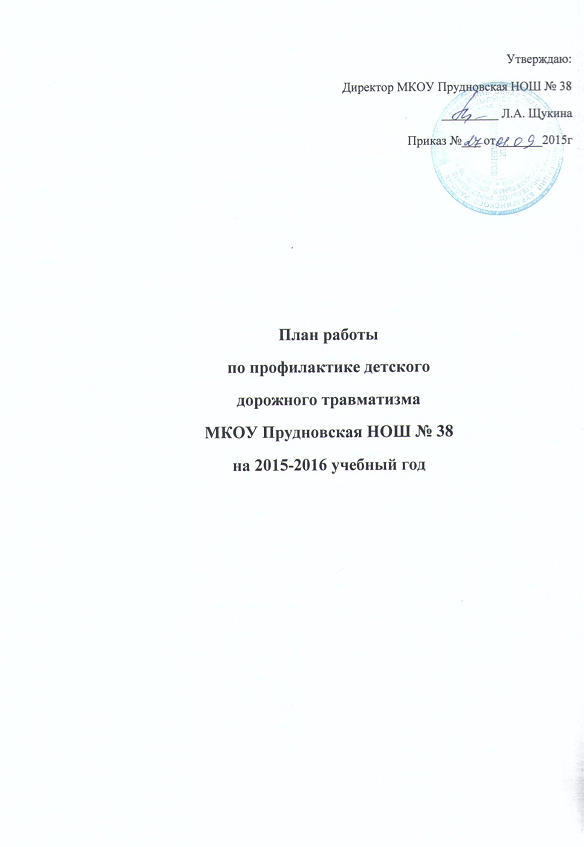 ПЛАНработы МКОУ Прудновская НОШ № 38по предупреждениюдетского дорожно-транспортного травматизмана 2015–2016 учебный год.№Наименование мероприятийСрок
выполненияОтветственный за
выполнение1.инструктивно-методические занятия по методике проведения занятий с детьми по Правилам дорожного движения.в течение года Щукина Л.А.2.Изучение Правил дорожного движения с детьми согласно Программе.в течение года  Классные руководители3.Проведение месячника по профилактике ДДТТ: сентябрь-октябрьклассные руководители4.Оформление  уголка по  безопасности дорожного движения. В течение 1 четверти Федоренко Е.В.5.Проведение  родительских собраний   по профилактике детского дорожно-транспортного травматизма по темам:в течение года классные руководители6.Проведение часов общения по вопросам профилактики ДДТТ В течение года  Классные руководители7. Оформление  индивидуальных маршрутных листов безопасного пути «Школа- дом» ( 1-4 классы). ноябрь-декабрь  Классные руководители8.Разработка памяток «  Безопасное поведение на улице».январьКлассные руководители 9.Проведение «минуток безопасности».  В течение года.Классные руководители 10.Выпуск тематической стенной газеты « Будь внимателен на дороге, пешеход!»март Щукина Л.А.11.   Внеклассное мероприятие «Сказочка про правила ». апрельФедоренко Е.В.12.Проведение «Недели безопасности дорожного движения».майКлассные руководители 